Р о с с и й с к а я      Ф е д е р а ц и яИркутская областьМуниципальное образование «Тайшетский район»Бузыкановское муниципальное образованиеАдминистрация Бузыкановского муниципального образованияПОСТАНОВЛЕНИЕРассмотрев заявление Секушенко Вячеслава Владимировича, материалы, представленные в администрацию Бузыкановского муниципального образования,                        об утверждении схемы расположения  земельного участка, находящегося по адресу: Иркутская область, Тайшетский район, с. Бузыканово, ул. Партизанская, 17а, руководствуясь ст.ст. 11.10, 39.1, 85 Земельного кодекса Российской Федерации, Федеральным законом от 06.10.2003г № 131-ФЗ «Об общих принципах организации местного самоуправления в Российской Федерации»,  ст.ст. 23, 46 Устава Бузыкановского муниципального образования, администрация Бузыкановского  муниципального образованияПОСТАНОВЛЯЕТУтвердить схему расположения  земельного участка, находящегося по адресу:  Иркутская область, Тайшетский район, с. Бузыканово, ул. Партизанская, 17а, общей площадью - 2108 кв.м., территориальная зона Ж1 зона застройки индивидуальными (одноквартирными) и блокированными (2 и более квартир) домами с приусадебными или приквартирными участками, с разрешенным использованием: для ведения личного подсобного хозяйства, категория земель - земли населенных пунктов (схема расположения земельного участка на кадастровом плане прилагается).Секушенко В.В.  обеспечить  за свой счет выполнение  кадастровых работ в отношении земельного участка, указанного в п. 1 настоящего  постановления, и обратиться с заявлением об осуществлении государственного  кадастрового учета земельного  участка в порядке, установленном Земельным кодексом Российской Федерации, в течение  3 месяцев со дня подписания настоящего  постановления.Срок действия настоящего постановления составляет два года.Опубликовать настоящее постановление в бюллетене нормативных правовых актов Бузыкановского муниципального образования «Официальные вести» и разместить                         на официальном сайте Бузыкановского муниципального образования в  информационно-телекоммуникационной сети «Интернет».Контроль  за исполнением настоящего постановления оставляю за собой.Глава Бузыкановского муниципального образования    П.М. КулаковУтверждено:постановлением администрации   Бузыкановского  муниципального образования№  75 от 07.11.2016г.СЮ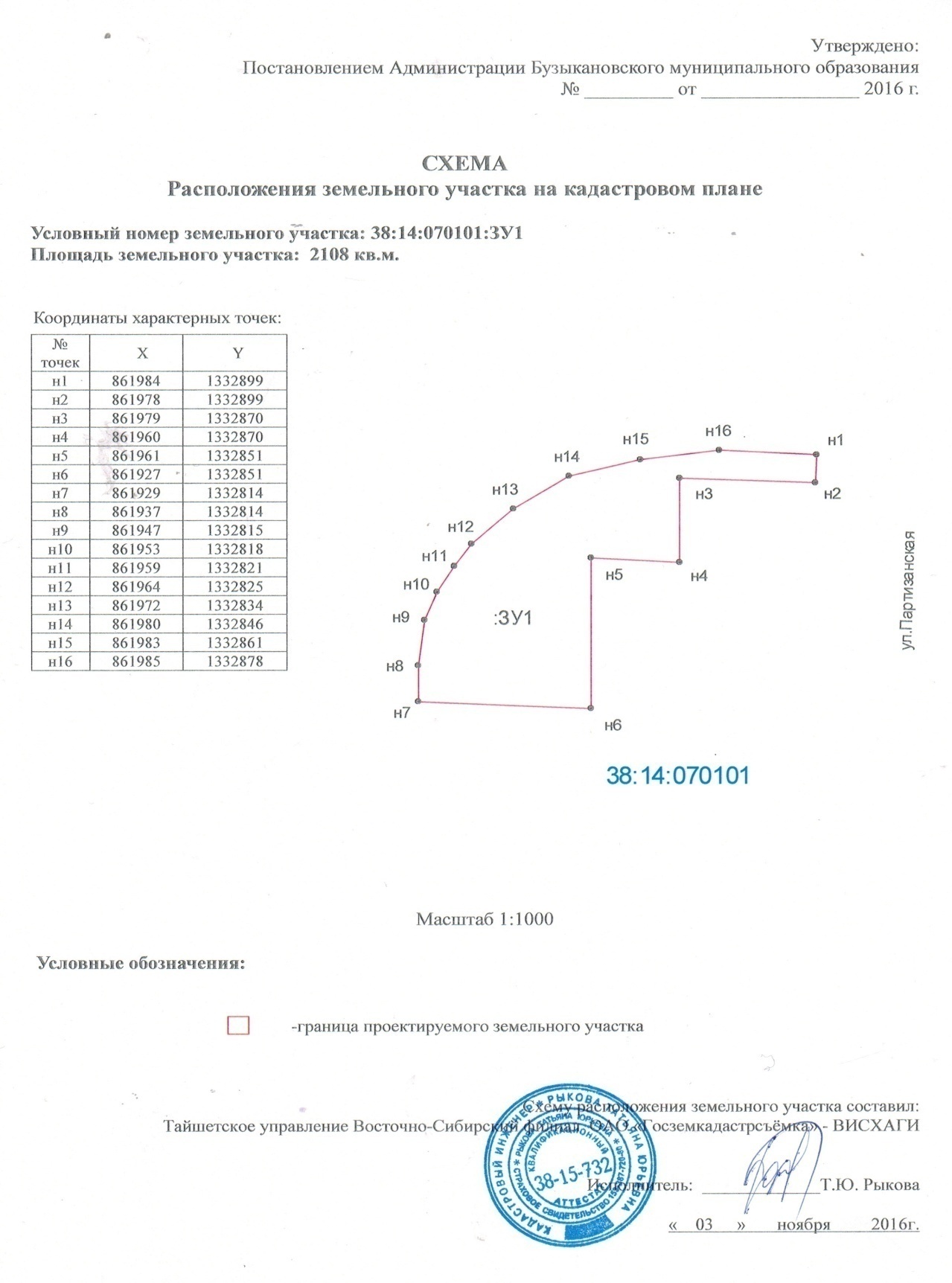 Обзорная схемаземлепользования на объекте,расположенном по адресу:Иркутская область, Тайшетский район, с. Бузыканово, ул. Партизанская, 17а                                                                                                                                                              С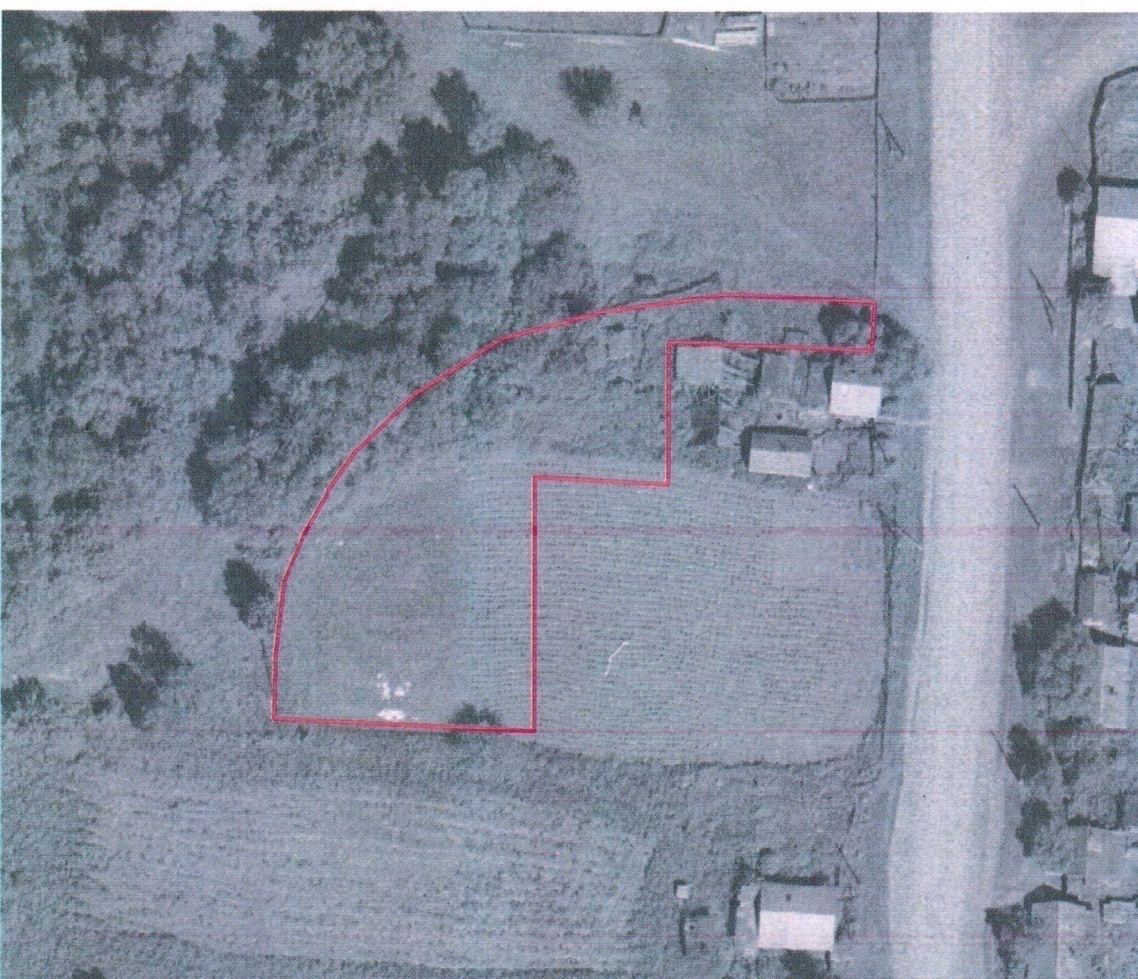      МАСШТАБ         1:1000                   Обзорную карту составил:Т.Ю.Рыковаот «07»   ноября  2016 года                                                                          № 75от «07»   ноября  2016 года                                                                          № 75от «07»   ноября  2016 года                                                                          № 75Об   утверждении  схемы  расположения  земельного участка, находящегося  по адресу: Иркутская область,   Тайшетский район,  с. Бузыканово,  ул. Партизанская, 17аУсловные обозначения:Условные обозначения:-  расположение земельного участка